                                       T.C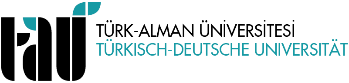 TÜRK-ALMAN ÜNİVERSİTESİFEN BİLİMLERİ ENSTİTÜSÜJÜRİ ÜYELERİNE TEZ TESLİM TUTANAĞI                                       T.CTÜRK-ALMAN ÜNİVERSİTESİFEN BİLİMLERİ ENSTİTÜSÜJÜRİ ÜYELERİNE TEZ TESLİM TUTANAĞI                                       T.CTÜRK-ALMAN ÜNİVERSİTESİFEN BİLİMLERİ ENSTİTÜSÜJÜRİ ÜYELERİNE TEZ TESLİM TUTANAĞI                                       T.CTÜRK-ALMAN ÜNİVERSİTESİFEN BİLİMLERİ ENSTİTÜSÜJÜRİ ÜYELERİNE TEZ TESLİM TUTANAĞI                                       T.CTÜRK-ALMAN ÜNİVERSİTESİFEN BİLİMLERİ ENSTİTÜSÜJÜRİ ÜYELERİNE TEZ TESLİM TUTANAĞI                                       T.CTÜRK-ALMAN ÜNİVERSİTESİFEN BİLİMLERİ ENSTİTÜSÜJÜRİ ÜYELERİNE TEZ TESLİM TUTANAĞIÖğrencinin Adı SoyadıÖğrencinin Adı SoyadıÖğrencinin Adı SoyadıT.C. Kimlik Numarası                            T.C. Kimlik Numarası                            T.C. Kimlik Numarası                            Öğrenci Numarası                                   Öğrenci Numarası                                   Öğrenci Numarası                                   Anabilim/Bilim Dalı   Anabilim/Bilim Dalı   Anabilim/Bilim Dalı   Danışmanın Adı Soyadı          Danışmanın Adı Soyadı          Danışmanın Adı Soyadı          Tez KonusuTez KonusuTez KonusuTez savunmasının yapılabilmesi için teslimi gerekli 6 adet tezi Anabilim Dalı Başkanlığı’na teslim ettim. Bilgilerinizi ve gereğini arz ederim.Öğrencinin İmzası                                               Danışman İmzası                                    Anabilim Dalı Başkanı İmzasıTez savunmasının yapılabilmesi için teslimi gerekli 6 adet tezi Anabilim Dalı Başkanlığı’na teslim ettim. Bilgilerinizi ve gereğini arz ederim.Öğrencinin İmzası                                               Danışman İmzası                                    Anabilim Dalı Başkanı İmzasıTez savunmasının yapılabilmesi için teslimi gerekli 6 adet tezi Anabilim Dalı Başkanlığı’na teslim ettim. Bilgilerinizi ve gereğini arz ederim.Öğrencinin İmzası                                               Danışman İmzası                                    Anabilim Dalı Başkanı İmzasıTez savunmasının yapılabilmesi için teslimi gerekli 6 adet tezi Anabilim Dalı Başkanlığı’na teslim ettim. Bilgilerinizi ve gereğini arz ederim.Öğrencinin İmzası                                               Danışman İmzası                                    Anabilim Dalı Başkanı İmzasıTez savunmasının yapılabilmesi için teslimi gerekli 6 adet tezi Anabilim Dalı Başkanlığı’na teslim ettim. Bilgilerinizi ve gereğini arz ederim.Öğrencinin İmzası                                               Danışman İmzası                                    Anabilim Dalı Başkanı İmzasıTez savunmasının yapılabilmesi için teslimi gerekli 6 adet tezi Anabilim Dalı Başkanlığı’na teslim ettim. Bilgilerinizi ve gereğini arz ederim.Öğrencinin İmzası                                               Danışman İmzası                                    Anabilim Dalı Başkanı İmzasıASILJÜRİ ÜYELERİUnvanı, Adı, SoyadıUnvanı, Adı, SoyadıUnvanı, Adı, SoyadıTezi Teslim Aldığı TarihİmzasıASILJÜRİ ÜYELERİ1ASILJÜRİ ÜYELERİ2ASILJÜRİ ÜYELERİ3ASILJÜRİ ÜYELERİ4ASILJÜRİ ÜYELERİ5YEDEKJÜRİ ÜYELERİUnvanı, Adı, SoyadıUnvanı, Adı, SoyadıUnvanı, Adı, SoyadıTezi Teslim Aldığı TarihİmzasıYEDEKJÜRİ ÜYELERİ1YEDEKJÜRİ ÜYELERİ2DİKKAT EDİLMESİ GEREKEN HUSUSLARDİKKAT EDİLMESİ GEREKEN HUSUSLARDİKKAT EDİLMESİ GEREKEN HUSUSLARDİKKAT EDİLMESİ GEREKEN HUSUSLARDİKKAT EDİLMESİ GEREKEN HUSUSLARDİKKAT EDİLMESİ GEREKEN HUSUSLAR1- Jüri üyelerine tezin teslim edildiği son tarihten itibaren ilk 7 gün içinde tez savunma sınavı yapılamaz.
2- Jüri üyelerinin görevlendirildiklerine dair Enstitü Yönetim Kurulu’nun kararı tebliğ edildiği ve jüri üyelerine tez teslim edildiği tarihten itibaren 30 gün içerisinde tez savunma sınavının yapılması gerekir. Sınav gün ve saati, sınavdan en az 3 gün önce Anabilim Dalı Başkanlığı tarafından ilan edilir.1- Jüri üyelerine tezin teslim edildiği son tarihten itibaren ilk 7 gün içinde tez savunma sınavı yapılamaz.
2- Jüri üyelerinin görevlendirildiklerine dair Enstitü Yönetim Kurulu’nun kararı tebliğ edildiği ve jüri üyelerine tez teslim edildiği tarihten itibaren 30 gün içerisinde tez savunma sınavının yapılması gerekir. Sınav gün ve saati, sınavdan en az 3 gün önce Anabilim Dalı Başkanlığı tarafından ilan edilir.1- Jüri üyelerine tezin teslim edildiği son tarihten itibaren ilk 7 gün içinde tez savunma sınavı yapılamaz.
2- Jüri üyelerinin görevlendirildiklerine dair Enstitü Yönetim Kurulu’nun kararı tebliğ edildiği ve jüri üyelerine tez teslim edildiği tarihten itibaren 30 gün içerisinde tez savunma sınavının yapılması gerekir. Sınav gün ve saati, sınavdan en az 3 gün önce Anabilim Dalı Başkanlığı tarafından ilan edilir.1- Jüri üyelerine tezin teslim edildiği son tarihten itibaren ilk 7 gün içinde tez savunma sınavı yapılamaz.
2- Jüri üyelerinin görevlendirildiklerine dair Enstitü Yönetim Kurulu’nun kararı tebliğ edildiği ve jüri üyelerine tez teslim edildiği tarihten itibaren 30 gün içerisinde tez savunma sınavının yapılması gerekir. Sınav gün ve saati, sınavdan en az 3 gün önce Anabilim Dalı Başkanlığı tarafından ilan edilir.1- Jüri üyelerine tezin teslim edildiği son tarihten itibaren ilk 7 gün içinde tez savunma sınavı yapılamaz.
2- Jüri üyelerinin görevlendirildiklerine dair Enstitü Yönetim Kurulu’nun kararı tebliğ edildiği ve jüri üyelerine tez teslim edildiği tarihten itibaren 30 gün içerisinde tez savunma sınavının yapılması gerekir. Sınav gün ve saati, sınavdan en az 3 gün önce Anabilim Dalı Başkanlığı tarafından ilan edilir.1- Jüri üyelerine tezin teslim edildiği son tarihten itibaren ilk 7 gün içinde tez savunma sınavı yapılamaz.
2- Jüri üyelerinin görevlendirildiklerine dair Enstitü Yönetim Kurulu’nun kararı tebliğ edildiği ve jüri üyelerine tez teslim edildiği tarihten itibaren 30 gün içerisinde tez savunma sınavının yapılması gerekir. Sınav gün ve saati, sınavdan en az 3 gün önce Anabilim Dalı Başkanlığı tarafından ilan edilir.